Språktiltaket i Stavanger kommuneStavanger er en by med et voksende Interkulturelt miljø. Dette gjenspeiles også i barnehagene.God kompetanse om språkstimulering og gode språkmiljøer i barnehagene er derfor viktig.Gjennom språket lærer vi å forstå oss selv og omgivelsene. Språket hjelper oss til å reflektere og organisere tankene våre, og det gir oss identitet og fellesskap med andre mennesker.I Stavangerbarnehagen skal alle barn få støtte i egen språkutvikling. Noen barn har sen språkutvikling eller andre språklige utfordringer. Disse barna skal få hjelp tidlig.En rekke barn har et annet morsmål enn norsk og lærer norsk som andrespråk i barnehagen. Disse barna trenger støtte i barnehagen til å bruke sitt morsmål, og til å øke sin norskspråklige kompetanse.Vi vet at systematisk språkarbeid i barnehagen gjør en forskjell for alle barn, men spesielt for flerspråklige barn og barn med lite språk. Personalet i barnehagen er den viktigste ressursen til å skape et godt språkmiljø. Gjennom å veilede og gi faglig støtte til de ansatte, skal Språktiltaket bidra til økt kompetanse om å skape gode språkmiljøer og systematisk språkarbeid i barnehagene. Språkpedagog ansatt i Ressurssenter for styrket barnehagetilbud er ansvarlig for veiledningen.Les merSpråkpedagogene ved Ressurssenteret skal gi veiledning og opplæring til alle ansatte i barnehager i Stavanger kommune, i det å kunne skape et godt språkmiljø i barnehagen og arbeide systematisk med språk.  PPT skal bidra med rådgiving og kompetanse slik at Språktiltaket til enhver tid kan utføres i tråd med oppdraget.Språktiltakets målResultatmål:Alle barn skal oppleve mestring i språklige aktiviteter i barnehagen.Alle barn skal oppleve å få støtte til å bli språklige aktive i samspill og kommunikasjon med andre.Alle barn skal oppleve å møte aktiviteter som stimulerer til språklig bevissthet.Hovedmål IGode språkmiljøer for alle barn i StavangerbarnehageneDelmålAlle ansatte skal ha kunnskap om hva et godt språkmiljø i barnehagen er.Alle ansatte skal ha kunnskap om hvordan de selv kan bidra til et godt språkmiljø. Alle ansatte skal ha kjennskap til verktøy for å gi barna god språkstimulering. Barnehagen skal ha et system for og et helhetlig perspektiv på eget språkarbeid.Hovedmål IIGod kompetanse om barns språkutvikling for alle ansatte i Stavangerbarnehagene DelmålAlle ansatte skal ha nødvendig kunnskap om hvordan barn tilegner seg språk.Alle ansatte skal ha kunnskap om flerspråklige barns språktilegnelse.Alle pedagogene skal ha kunnskap om verktøy til dokumentasjon og vurdering av språkmiljøet og av barnas språklige kompetanse.Kjernekomponentene i SpråktiltaketBolk 1: «Planer» – planlegging og organiseringBolk 2: «Språktrappen i språktiltaket» – språkutvikling, observasjon,  	                                                     tilpassingBolk 3: «Språktrappa i språktiltaket» – flerspråklig utvikling, 				                  observasjon, tilpassingBolk 4: «Gjennomføring» – bruk av språk i lek og hverdagsaktiviteter, 			          individuell veiledningBolk 5: «Klare sjøl» – hvordan fortsette det gode språkarbeidet uten 		                     språkpedagog som veileder? 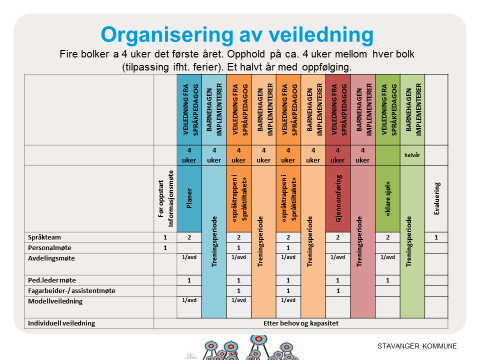 Alle barnehager i Stavanger kommune skal delta i Språktiltak innen 2019. Barnehagene har fått tilsendt en dimensjoneringsplan som viser når de ulike barnehagene skal delta. Dimensjoneringsplanen viser antall timer barnehagen får pr. uke. Disse timene fordobles i de ukene språkpedagog er inne og veileder, de faller bort mellom bolkene. Mellom bolkene får personalet oppgaver som de skal trene på. Modellen viser hvilke arenaer språkpedagog benytter til veiledning.Det innkalles til informasjonsmøte i månedsskiftet april / mai for barnehager som har oppstart i september (høst) og i månedsskiftet oktober / november for barnehager som har oppstart i januar (vår).Barnehagesjefens forventninger At ledelsen i barnehagen er sterkt involvertAt det i tillegg til styrer er en kontaktpersonAt barnehagen setter av tid At barnehagen streber etter å jobbe målrettet og systematiskAt barnehagen har som mål å skape varig endring i sin viten og praksis i tråd med kunnskapen som etableres i språktiltaksperiodenTiltaket bygger på følgende dokumenter og føringerStadig bedre- plan for kvalitetsutvikling i StavangerbarnehagenRammeplan for barnehagerSt.mld.41 (2008-2009) Kvalitet i barnehagen NOU2010 - Mestring og mangfoldNOU 2010 - Med forskertrang og lekelystSpråk i barnehagen – mye mer enn bare prat – www.udir.no